ПРАВИТЕЛЬСТВО ОРЕНБУРГСКОЙ ОБЛАСТИПОСТАНОВЛЕНИЕот 30 июня 2009 г. N 338-пОб утверждении положения о публичных слушаниях по вопросам,относящимся к полномочиям органов исполнительной властиОренбургской области1. Утвердить положение о публичных слушаниях по вопросам, относящимся к полномочиям органов исполнительной власти Оренбургской области, согласно приложению.(в ред. Постановления Правительства Оренбургской области от 07.02.2023 N 106-п)2. Контроль за исполнением настоящего постановления возложить на вице-губернатора - заместителя председателя Правительства по внутренней политике - министра региональной и информационной политики Оренбургской области.(п. 2 в ред. Постановления Правительства Оренбургской области от 07.02.2023 N 106-п)3. Постановление вступает в силу после его официального опубликования.ПредседательПравительстваОренбургской областиС.И.ГРАЧЕВПриложениек постановлениюПравительстваОренбургской областиот 30 июня 2009 г. N 338-пПоложениео публичных слушаниях по вопросам, относящимсяк полномочиям органов исполнительной властиОренбургской областиI. Общие положения1. Настоящее Положение устанавливает порядок организации и проведения публичных слушаний по вопросам, относящимся к полномочиям органов исполнительной власти Оренбургской области (далее - слушания), на территории Оренбургской области.(в ред. Постановления Правительства Оренбургской области от 07.02.2023 N 106-п)Правовую основу Положения составляют Конституция Российской Федерации, Федеральный закон от 21 декабря 2021 года N 414-ФЗ "Об общих принципах организации публичной власти в субъектах Российской Федерации", Устав (Основной Закон) Оренбургской области.(в ред. Постановлений Правительства Оренбургской области от 03.02.2011 N 57-п, от 07.02.2023 N 106-п)2. Слушания проводятся в целях:информирования общественности и органов государственной власти Оренбургской области о фактах и существующих мнениях по обсуждаемой проблеме;(в ред. Постановления Правительства Оренбургской области от 07.02.2023 N 106-п)выявления общественного мнения по теме и вопросам, выносимым на слушания;осуществления связи органов государственной власти Оренбургской области с общественностью области;(в ред. Постановления Правительства Оренбургской области от 07.02.2023 N 106-п)подготовки предложений и рекомендаций по обсуждаемой проблеме;учета мнения общественности при принятии решений органами государственной власти области.II. Вопросы, подлежащие обсуждению на слушаниях3. Слушания проводятся по вопросам, относящимся к полномочиям органов исполнительной власти Оренбургской области.(в ред. Постановления Правительства Оренбургской области от 07.02.2023 N 106-п)4. Исключен. - Постановление Правительства Оренбургской области от 03.02.2011 N 57-п.4. На слушания могут выноситься вопросы:по предметам ведения Оренбургской области;по стратегическому планированию развития Оренбургской области.(в ред. Постановления Правительства Оренбургской области от 07.02.2023 N 106-п)III. Назначение слушаний5. Слушания назначаются указом Губернатора Оренбургской области.(в ред. Постановлений Правительства Оренбургской области от 06.10.2010 N 726-п, от 07.02.2023 N 106-п)Проект указа Губернатора Оренбургской области о назначении слушаний готовит орган исполнительной власти Оренбургской области, разработавший проект нормативного правового акта, по которому планируется проведение слушаний.(в ред. Постановления Правительства Оренбургской области от 07.02.2023 N 106-п)6. В указе Губернатора Оренбургской области о назначении слушаний указываются:(в ред. Постановления Правительства Оренбургской области от 07.02.2023 N 106-п)а) тема слушаний;б) дата проведения слушаний (устанавливается не позднее 12 дней со дня принятия решения о назначении слушаний);в) орган исполнительной власти Оренбургской области, на который возлагаются подготовка и проведение слушаний (далее - уполномоченный орган).(в ред. Постановления Правительства Оренбургской области от 07.02.2023 N 106-п)В случае необходимости распоряжением Губернатора Оренбургской области для подготовки и проведения слушаний может создаваться комиссия (рабочая группа).(в ред. Постановления Правительства Оренбургской области от 06.10.2010 N 726-п)IV. Организация подготовки и проведения слушаний7. Организационное, материально-техническое и информационное обеспечение деятельности по подготовке и проведению слушаний осуществляется уполномоченным органом.(в ред. Постановления Правительства Оренбургской области от 07.02.2023 N 106-п)8. Уполномоченный орган обеспечивает размещение вопросов, выносимых на слушания, на интернет-ресурсе Правительства Оренбургской области и иных органов государственной власти Оренбургской области www.orenburg-gov.ru" (далее - официальный сайт Правительства Оренбургской области), на своем официальном сайте, а также обеспечивает публикацию указанных вопросов в областных средствах массовой информации не позднее 7 дней до даты проведения слушаний.(в ред. Постановления Правительства Оренбургской области от 07.02.2023 N 106-п)При рассмотрении на слушаниях проекта правового акта в областных средствах массовой информации, на официальном сайте Правительства Оренбургской области, на официальном сайте уполномоченного органа публикуется его полный текст;(в ред. Постановления Правительства Оренбургской области от 07.02.2023 N 106-п)определяет список приглашенных на слушания и направляет им официальные обращения с просьбой дать свои рекомендации и предложения по вопросам, выносимым на обсуждение;содействует участникам слушаний в получении информации, необходимой им для подготовки рекомендаций по вопросам слушаний, и в предоставлении информации на слушания;организует подготовку проекта итогового документа, состоящего из рекомендаций и предложений по каждому из вопросов, выносимых на слушания;назначает председательствующего и секретаря слушаний для ведения слушаний и составления протокола;оповещает население Оренбургской области и средства массовой информации о дате, месте проведения слушаний не позднее 3 дней до даты проведения слушаний;(в ред. Постановления Правительства Оренбургской области от 07.02.2023 N 106-п)определяет место и время проведения слушаний с учетом количества приглашенных участников и возможности свободного доступа для жителей Оренбургской области;(в ред. Постановления Правительства Оренбургской области от 07.02.2023 N 106-п)регистрирует участников слушаний с вручением им проекта итогового документа.9. Уполномоченный орган формирует план работы, составляет перечень задач по подготовке и проведению слушаний с определением ответственных исполнителей и представляет его Губернатору Оренбургской области для принятия решения.Уполномоченный орган вправе привлекать в качестве докладчиков (содокладчиков) должностных лиц органов исполнительной власти Оренбургской области по вопросам, входящим в их компетенцию, а также иных заинтересованных лиц.10. Уполномоченный орган вправе создавать рабочие группы для решения конкретных организационных задач и привлекать к своей деятельности других лиц.11. Уполномоченный орган подотчетен в своей деятельности Губернатору Оренбургской области.V. Участники слушаний12. Состав лиц, приглашаемых на слушания, определяется уполномоченным органом по согласованию с Губернатором Оренбургской области.Лицам, включенным в список приглашенных на слушания, не менее чем за 7 дней до начала слушаний рассылаются официальные уведомления.13. Слушания открыты для представителей средств массовой информации, организаций, общественных объединений, граждан.VI. Процедура проведения слушаний14. Перед началом проведения слушаний уполномоченный орган организует регистрацию участников слушаний с выдачей проекта итогового документа.15. Председательствующий на слушаниях открывает собрание и оглашает тему слушаний, инициатора их проведения, порядок проведения слушаний, представляет себя и секретаря заседания.Затем предоставляется слово докладчику (докладчикам). После доклада следуют вопросы к докладчику, его ответы на вопросы.Далее выступают лица, приглашенные на слушания.Все участники слушаний вправе задавать вопросы докладчику (докладчикам).16. Продолжительность выступлений докладчика (докладчиков), время, отведенное на вопросы к докладчикам и ответы на них, а также продолжительность выступлений приглашенных лиц определяются председательствующим на слушаниях.17. Председательствующий на слушаниях предоставляет слово докладчику (докладчикам), участникам слушаний и приглашенным лицам, следит за порядком проведения слушаний.18. Участники слушаний задают вопросы, а приглашенные лица выступают только с разрешения председательствующего на слушаниях. Присутствующие не вправе вмешиваться в ход слушаний, прерывать их. Председательствующий на слушаниях может удалить нарушителей из зала проведения слушаний.19. Слушания заканчиваются принятием рекомендаций. Рекомендации принимаются открытым голосованием большинством голосов присутствующих участников.VII. Публикация материалов слушаний20. Уполномоченный орган обеспечивает публикацию итогового документа слушаний в средствах массовой информации, на официальном сайте Правительства Оренбургской области и на своем официальном сайте в течение 5 дней после проведения слушаний.(в ред. Постановления Правительства Оренбургской области от 07.02.2023 N 106-п)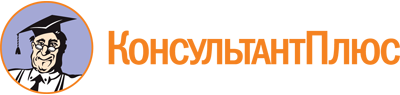 Постановление Правительства Оренбургской области от 30.06.2009 N 338-п
(ред. от 07.02.2023)
"Об утверждении положения о публичных слушаниях по вопросам, относящимся к полномочиям органов исполнительной власти Оренбургской области"
(вместе с "Положением о публичных слушаниях о публичных слушаниях по вопросам, относящимся к полномочиям органов исполнительной власти Оренбургской области")Документ предоставлен КонсультантПлюс

www.consultant.ru

Дата сохранения: 25.06.2023
 Список изменяющих документов(в ред. Постановлений Правительства Оренбургской областиот 06.10.2010 N 726-п, от 03.02.2011 N 57-п, от 07.02.2023 N 106-п)Список изменяющих документов(в ред. Постановлений Правительства Оренбургской областиот 06.10.2010 N 726-п, от 03.02.2011 N 57-п, от 07.02.2023 N 106-п)